Росатом примет участие в Дне строительства в рамках выставки «Россия» на ВДНХГоскорпорация представит опыт сооружения сложных инженерных объектовГоскорпорация «Росатом» представит опыт сооружения сложных инженерных объектов в рамках отраслевого Дня строительства, который состоится 20 января в рамках Международной выставки-форума «Россия».Мероприятие пройдет с 10:00 до 18:00 в павильоне «Атом» на ВДНХ и включит ряд пленарных сессий, выставочную и интерактивную программы.В рамках Дня строительства состоится сессия докладов команды инжинирингового дивизиона Росатома о применяемых на проектах технологиях и цифровых решениях. Также Минстрой России организует сессию «Строительная наука», где спикеры поделятся мнениями о роли науки в развитии строительной отрасли, о фундаментальных подходах по прогнозированию развития строительной отрасли.В павильоне пройдет блок программы, посвященный Международному строительному чемпионату, проводимому при поддержке Минстроя России и Госкорпорации «Росатом». Масштабное мероприятие проходит ежегодно и является мощным стимулом развития компетенций и повышения профессионального мастерства российских строителей, способствует социально-экономическому росту и повышению престижа профессии строителя.Также для зрителей будет организован специальный показ фильма «Мегапроекты России», который рассказывает о роли и мотивации строителей при сооружении уникальных мегапроектов ведущих российских корпораций, передовых строительных технологиях, инженерных решениях, современных разработках.Кроме того, состоится сессия, посвященная движению студенческих строительных отрядов атомной отрасли, которое Росатом развивает более 15 лет.Посетители смогут принять участие в мастер-классе по рисованию на строительных касках. В фойе лектория (минус второй этаж) будут демонстрироваться интерактивные строительные технологии, применяемые в инжиниринговом дивизионе Росатома.Справка:День строительства и жилищно-коммунального хозяйства проходит в рамках Международной выставки-форума «Россия». В рамках отраслевого дня Минстрой представит итоги 20-летнего развития строительного комплекса и ЖКХ, влияние отрасли на экономику страны.В 2023 году движению стройотрядов Росатома исполнилось 15 лет. Первый студенческий стройотряд численностью 20 человек начал работу на строительстве энергоблока № 2 Ростовской АЭС в 2008 году. За это время молодежное движение объединило на объектах атомной отрасли более 17 тысяч студентов. Лучшие студотрядовцы, которые проявляют себя, работая на объектах Росатома, отмечаются отраслевой наградой. С 2008 года более 300 студентов трудоустроены в Росатом на постоянной основе.2024 год станет юбилейным для Российских студенческих отрядов (65 лет назад на базе МГУ был создан первый студенческий отряд). В течение года запланировано более 100 знаковых событий для участников студенческих отрядов разных лет. Следующий Всероссийский слет пройдет с 22 по 24 ноября в Москве, в Государственном Кремлевском дворце.Российская строительная отрасль успешно справляется с беспрецедентными внешними шоками. Оперативные решения, принимаемые Правительством РФ, профильными ведомствами и крупными отечественными компаниями, позволяют бизнесу устойчиво работать. Росатом и его предприятия реализуют свои планы по сооружению новых объектов, повышая конкурентоспособность российской строительной отрасли.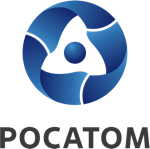 Медиацентр атомнойпромышленности
atommedia.onlineПресс-релиз18.01.24